      Klub českých turistů odbor Poděbrady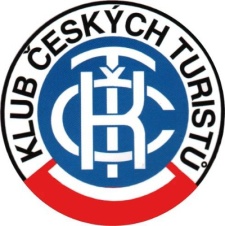         Vás zve v sobotu 18.září 2021 na                46.ročník pochodu TOUR DE PODĚBRADY                         Memoriál Fr. ŘehouškaTrasy a Start: /nádraží ČD Poděbrady/ trasy začínají přes rozkvetlý lázeňský park a  kolonádou  5 km – park, okolo Poděbrad s trochou poznání, kočárková    8.30-9.30 hod.  10 km – kolonádou k Labi, přes soutok do Libice n/Cidl. Huslík7.30-9.30 hod.20 km -  Poděbrady – Oseček- podél Labe zpět                            7.30-9.30 hod.30 km -  Poděbrady-Libice-Oseček- Velký Osek-Poděbrady       7.30-9.30 hod.40 km -  cyklo Poděbrady-Nymbuk-Kersko – zpět                        7.30-9.30 hod.60 km – cyklo Poděbrady – Kolínsko cyklo trasy                           7.30-9.30 hod.Na startu obdržíte popis tras.Cíl všech tras je v restauraci Kemp od 9.00 do 16.00 h.Startovné: dospělí 30 Kč, členové KČT s průkazem a děti 6-15 let 20 KčOdměna: Pamětní list, odznak pochodu, razítka /1 nové/ sladkostObčerstvení: z vlastních zásob, v restauracích po cestě a v cíli. Účast dětí v doprovodu dospělé osoby, pochod absolvujete na vlastní nebezpečí. Akce bude organizována dle pandemické situace.Pochod je realizován za finanční podpory města PoděbradyInformace: A. Sehnalová tel. 723142819 e-mail: ala.sehnalova@seznam.cz